PE and Sports Funding – 2019-20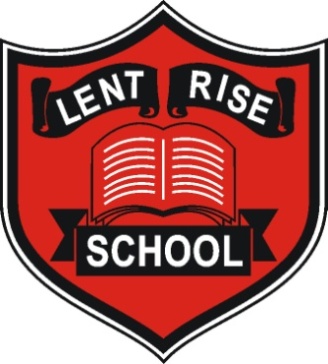 Key achievements to date:Areas for further improvement and baseline evidence of need:Real Legacy SchoolIncreased training and support to staff, including gymnasticsIncreased accountability for fundingSchool Games mark achievedIncreased participation in competitionsFocus on 30/30 Active schoolsClear outline and timetable of PE coordinator responsibilities Sports Council LeadersSports Fair and Sports Week 9-13 March 2020PE and Physical Activity timetable to 2 hours per weekReal PE Curriculum and up-skilling of staff to continueIncreased participation in competitionsEvaluate Sports PartnershipSchool Games awardEvaluate current swimming curriculum and its impactDance CPD for staffMeeting national curriculum requirements for swimming and water safetyPlease complete all of the below:What percentage of your Year 6 pupils could swim competently, confidently and proficiently over a distance of at least 25 metres when they left your primary school at the end of last academic year?75%What percentage of your Year 6 pupils could use a range of strokes effectively [for example, front crawl, backstroke and breaststroke] when they left your primary school at the end of last academic year?33%What percentage of your Year 6 pupils could perform safe self-rescue in different water-based situations when they left your primary school at the end of last academic year?33%Schools can choose to use the Primary PE and Sport Premium to provide additional provision for swimming but this must be for activity over and above the national curriculum requirements. Have you used it in this way?Yes/NoAcademic Year: 2019/20Total fund allocated: £19880Date Updated: April 2020Date Updated: April 2020Key indicator 1: The engagement of all pupils in regular physical activity – Chief Medical Officer guidelines recommend that primary school children undertake at least 30 minutes of physical activity a day in schoolKey indicator 1: The engagement of all pupils in regular physical activity – Chief Medical Officer guidelines recommend that primary school children undertake at least 30 minutes of physical activity a day in schoolKey indicator 1: The engagement of all pupils in regular physical activity – Chief Medical Officer guidelines recommend that primary school children undertake at least 30 minutes of physical activity a day in schoolKey indicator 1: The engagement of all pupils in regular physical activity – Chief Medical Officer guidelines recommend that primary school children undertake at least 30 minutes of physical activity a day in schoolPercentage of total allocation:Key indicator 1: The engagement of all pupils in regular physical activity – Chief Medical Officer guidelines recommend that primary school children undertake at least 30 minutes of physical activity a day in schoolKey indicator 1: The engagement of all pupils in regular physical activity – Chief Medical Officer guidelines recommend that primary school children undertake at least 30 minutes of physical activity a day in schoolKey indicator 1: The engagement of all pupils in regular physical activity – Chief Medical Officer guidelines recommend that primary school children undertake at least 30 minutes of physical activity a day in schoolKey indicator 1: The engagement of all pupils in regular physical activity – Chief Medical Officer guidelines recommend that primary school children undertake at least 30 minutes of physical activity a day in school22%School focus with clarity on intended impact on pupils:Actions to achieve:Funding allocated:Evidence and impact:Sustainability and suggested next steps:Introduce Sports Week into the school timetableProvide after school clubs to allow children to access extra physical activityFurther focus on activity in the classroom. Additional 30 mins for every class, bringing up PE time to 2 hoursRegular PE coordinator updates for staff.Continuation of realPe and realGymrealGym training for all staff30 mins timetableContinuation of Fitin5Physical activities at lunch – Get ActiveIncreased Sports clubs, including Rugby Tots and Get Sports Inspired. £4293.91Funding has been spilt across into each key indicator. However, actions and funding will impact across each key indicator.All impacts evidenced using PE Strategy and Sport and Health Premium wheel½ Termly Data reports Fit in 5 track completedAdoption of RealPE – focus on including every child in meaningful PE lessonsPromotion of active schools, 30/30 and Active BlastsIncreased activities at lunch timeActivities run by Sports Council Sports WeekContinues CPDDance CPD for all staffKey indicator 2: The profile of PE and sport being raised across the school as a tool for whole school improvementKey indicator 2: The profile of PE and sport being raised across the school as a tool for whole school improvementKey indicator 2: The profile of PE and sport being raised across the school as a tool for whole school improvementKey indicator 2: The profile of PE and sport being raised across the school as a tool for whole school improvementPercentage of total allocation:Key indicator 2: The profile of PE and sport being raised across the school as a tool for whole school improvementKey indicator 2: The profile of PE and sport being raised across the school as a tool for whole school improvementKey indicator 2: The profile of PE and sport being raised across the school as a tool for whole school improvementKey indicator 2: The profile of PE and sport being raised across the school as a tool for whole school improvement30%School focus with clarity on intended impact on pupils:Actions to achieve:Funding allocated:Evidence and impact:Sustainability and suggested next steps:realPE to continue with addition of realGym, CPD for all staffSport Week 9th to 13th March, with additional Sports Fair for local clubs. PE display board, allow PE to be a focus for learningRegular staff meeting updates to disseminate key information to all staff. This is then filtered down to impact children’s learning and activities in PE. Staff v Pupils netball match realGym CPD and lessonsSupport from Create Development to help transition to realPE curriculum. PE board in hallStaff meeting updates half termly where neededSports Week 9th to 13th March Sports Fair 13th March Staff v Pupils netball match £5979.74Funding has been spilt across into each key indicator. However, actions and funding will impact across each key indicator.All impacts evidenced using PE Strategy and Sport and Health Premium wheel½ Termly Data reportsFeedback from teachersTeam meetingsDisplaysSports Week for 20/21Dance CPD for all staffIncrease in Inter-house competitions in schoolKey indicator 3: Increased confidence, knowledge and skills of all staff in teaching PE and sportKey indicator 3: Increased confidence, knowledge and skills of all staff in teaching PE and sportKey indicator 3: Increased confidence, knowledge and skills of all staff in teaching PE and sportKey indicator 3: Increased confidence, knowledge and skills of all staff in teaching PE and sportPercentage of total allocation:Key indicator 3: Increased confidence, knowledge and skills of all staff in teaching PE and sportKey indicator 3: Increased confidence, knowledge and skills of all staff in teaching PE and sportKey indicator 3: Increased confidence, knowledge and skills of all staff in teaching PE and sportKey indicator 3: Increased confidence, knowledge and skills of all staff in teaching PE and sport21%School focus with clarity on intendedimpact on pupils:Actions to achieve:Fundingallocated:Evidence and impact:Sustainability and suggestednext steps:PE coordinator training, develop PE role in order to identify how PE can be taught better. Support from Sports Partnership, team teach PE lessons with experienced PE teacher. Plus continued support for PE coordinator role. Developing PE in order to improve all pupil’s learning in PE. realGym CPDOutside coaching including WWFC, Alfriston School and Chance to Shine Cricket. PE Partnership sign upPE coordinator trainingContinued contact with sports partnershipPE coordinator to provide supportSupport and teaching from Alfriston Real Legacy school support£4106.50Funding has been spilt across into each key indicator. However, actions and funding will impact across each key indicator.All impacts evidenced using PE Strategy and Sport and Health Premium wheel½ Termly Data reportsStaff feedback at meetingsEvaluate Sports PartnershipContinued outside coaching and supportDance CPD for all staffKey indicator 4: Broader experience of a range of sports and activities offered to all pupilsKey indicator 4: Broader experience of a range of sports and activities offered to all pupilsKey indicator 4: Broader experience of a range of sports and activities offered to all pupilsKey indicator 4: Broader experience of a range of sports and activities offered to all pupilsPercentage of total allocation:Key indicator 4: Broader experience of a range of sports and activities offered to all pupilsKey indicator 4: Broader experience of a range of sports and activities offered to all pupilsKey indicator 4: Broader experience of a range of sports and activities offered to all pupilsKey indicator 4: Broader experience of a range of sports and activities offered to all pupils14%School focus with clarity on intendedimpact on pupils:Actions to achieve:Fundingallocated:Evidence and impact:Sustainability and suggestednext steps:Boccia tournaments against Lent Rise House.Swimming galaFootball, netball, rugby, Rugby Tots, Cross Country and Multi skills clubsCricket coaching – Chance to ShineRugby coaching – Rugby TotsFootball coaching - WWFCrealGymSports Fair for local clubs½ Termly Boccia matchesContinued clubs offeredFootball matchesCricket, football and rugby coachingIncreased attendance in different sports and activities£2724.83Funding has been spilt across into each key indicator. However, actions and funding will impact across each key indicator.All impacts evidenced using PE Strategy and Sport and Health Premium wheel½ Termly Data reportsSchools games markContinued clubsFocus on different sports/ activitiesDance ClubKey indicator 5: Increased participation in competitive sportKey indicator 5: Increased participation in competitive sportKey indicator 5: Increased participation in competitive sportKey indicator 5: Increased participation in competitive sportPercentage of total allocation:Key indicator 5: Increased participation in competitive sportKey indicator 5: Increased participation in competitive sportKey indicator 5: Increased participation in competitive sportKey indicator 5: Increased participation in competitive sport14%School focus with clarity on intendedimpact on pupils:Actions to achieve:Fundingallocated:Evidence and impact:Sustainability and suggestednext steps:Girls and Boys football leaguesBoys football cupYear 4 football tournamentGirls football tournamentGirls vs Boys inter school matches x 2BadmintonCricketBasketballPersonal bestSports WeeksNetball match involving staff and pupilsDevelop children’s understanding of healthy competition and a focus on improving themselves. ½ Termly Boccia matchesContinued clubs offeredFootball matchesSports WeekInterhouse competitions including Sports DayFocus on personal best in PE lessons£2775.02Funding has been spilt across into each key indicator. However, actions and funding will impact across each key indicator.All impacts evidenced using PE Strategy and Sport and Health Premium wheel½ Termly Data reportsSchools games markContinued clubs and teamsIncreased netball games due to netball leagueIncreased interhouse competitionsFocus on different sports/ activities